Жетекцй ауылы	село Жетекши Мира k61LIeci	улица Мира т-356-793	т.356-793ЖЫЛЕЫ 02 кыркуйек	Уд 117	02 сентября 2019 года2019-2020 оку жылында сапалы тамактану бойынша комиссия жумысын уйымдастыру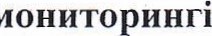 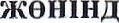 2019-2020 оку жылында сапалы тамактанумен камтамасыз ету жане 2015 жылдьщ 31 желтоксанда КР ЕБМ N2 717  буйрьщ орындау максатында, орта беру уйымдарында окитындарды тамакпен камтамасыз сту ережес1н уйымдастыру 5 б. 80 тармагына сайкес БУЙЫРАМЫН: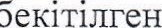 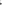 1.2019-2020 оку жылында сапалы тамактану  бойынша комиссия жумысын турде уйымдастыру: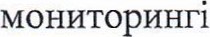 Комиссия тэрагасы, мектеп директоры-З.К. Утегенова ;Комиссия Комиссия 	педагог-Ж.К.Жанабаева;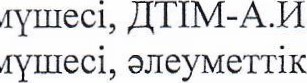 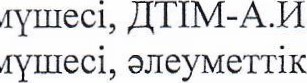 Комиссия Myaueci, медициналык жумыскер-А.Р. Тогамбаева;Комиссия 	ата-ана логамдаСТЫГЫНЫН терагасы-Лебедева Н.М;;2.Комиссия2.1 Комиссияньщ 	жоспар жумысына сайкес сапалы тамактану орындау: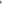 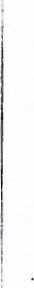 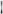 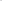 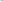 2.2.Комиссияньщ корытынды жумыс акпаратын раламтор ресурстарында жариялауЗ .Буйрьщтьщ орындалуын бакылау €3iMe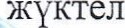 	Мектеп директоры		Утегенова З.К,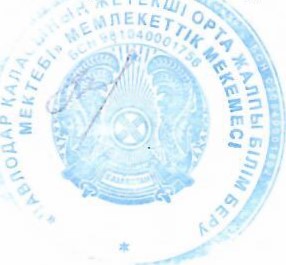 анысты: Камарова А.И, Жанабаева Ж.К, Тощмбаева А.РПавлодар каласыныцГосударственное учреждение				 орта жалпы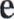 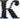 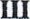 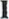 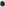 «Жетекшинская средняя6iJiiM беру MekTe6i»общеобразовательная школа					MekeMeci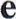 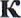 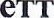 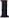 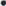 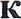 города Павлодара»